Numune teslim edilmeden önce arka sayfada yer alan SUDUM DENEY HİZMET SÖZLEŞMESİ okunup onaylanmalıdır. İş bu sözleşme ve formu doldurup onaylayan müşteri, laboratuvar çalışma koşullarını kabul etmiş sayılır ve laboratuvar ile arasında sözleşme yapılmış kabul edilir.SUDUM DENEY HİZMET SÖZLEŞMESİBu sözleşme SUDUM ile Müşteri arasındaki Hizmet Sözleşmesidir. Hizmet talebinde bulunan tüm kişi ve kuruluşlar “MÜŞTERİ”, Süleyman Demirel Üniversitesi Doğal Ürünler Uygulama ve Araştırma Merkezi ise “SUDUM” olarak adlandırılmıştır.Analiz şartlarına uygun partiyi temsil edecek şekilde numune alınması ve laboratuvara uygun koşullarda teslim edilmesi müşterinin sorumluluğundadır.Numunenin SUDUM’a kabulüne kadar geçen süre zarfında taşınması, ambalajlanması ve muhafazası müşterinin sorumluluğundadır. Bu etkenlerden dolayı deney sonuçlarında oluşacak olumsuzluklardan SUDUM sorumlu tutulamaz.Numune kabul kriterlerine uygun olmayan numunelerin başvurusu SUDUM tarafından kabul edilmez.Müşteri, numuneleri 01‘den başlayarak kodlamalı ve sıralamalıdır. Kodlama silinmeyecek şekilde numunelerin üzerine yazılmalıdır.Başvuruların kabul edilebilmesi için ilgili Analiz İstek Formu’nun eksiksiz olarak doldurulması ve yetkili kişi tarafından imzalanması gerekmektedir.Analiz İstek Formu’nun doldurulup imzalanmasıyla müşteri, deneye gönderilen numunenin (varsa) insan ve çevre sağlığına olan zararlı etkilerini beyan ettiğini, etmediği takdirde oluşacak uygunsuzluklardan sorumlu olacağını kabul eder.Deneyler ve ücretlerinin listesi, numune kabul kriterleri ve ödeme şartları web sitesinde ayrıntılı olarak yayınlanmıştır.Beyan edilen deney süreleri tahmini süre olup elde olmayan nedenlerden dolayı olabilecek gecikmelerden SUDUM sorumlu tutulamaz. Taahhüt edilen şartlardan sapma olduğunda müşteri yazılı veya sözlü olarak bilgilendirilir.Müşteri randevulu deneylerde; randevu zamanında belirtilen laboratuvarda hazır olacağını, zorunlu sebeplerle hazır olamadığı durumlarda en az bir gün önce haber vereceğini, aksi durumlarda deney ücretini ödeyeceğini taahhüt eder.Müşteri tarafından iadesi talep edilen numuneler deney raporu ile birlikte iade edilir. Bu numuneler on beş gün içinde teslim alınmadığı takdirde atığa gönderilir.Analizler için oluşabilecek olası durumda kontrol sağlayabilecek bir şahit numune getirilmelidir.Deney ve hizmet ücretinin ödendiğine dair belge SUDUM’a ibraz edilmeden deney raporu düzenlenmez.Deney sonuçlarının bilimsel bir yayında kullanılması halinde bu deneylerin yapıldığı yerin SUDUM olduğu yayında belirtilmesi gerekmektedir.Müşteri, deney sonuçlarının sadece deneyi yapılan numuneye ait olduğunu, ticari bir amaçla kullanılmayacağını ve reklamlarda SUDUM adının zikredilerek ve/veya söz konusu ürünün SUDUM tarafından onaylandığı anlamına gelecek şekilde kullanılmayacağını taahhüt eder.Her deney sonucunda bir adet deney raporu düzenlenir. İlave raporlar ve farklı sonuç formatları ek ücrete tabiidir.Müşterinin deney sonuçlarına itirazı durumunda yapılan deney tekrarlarında aynı sonuçların bulunması durumunda müşteriden tam hizmet bedeli tahsil edilir.T.C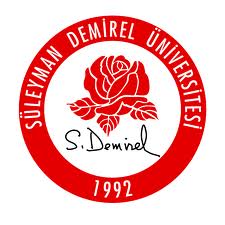 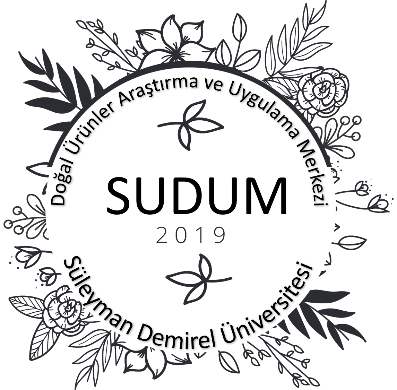 SÜLEYMAN DEMİREL ÜNİVERSİTESİDOĞAL ÜRÜNLER UYGULAMA VE ARAŞTIRMA MERKEZ MÜDÜRLÜĞÜSUDUMYETEM Binası C Blok 1. Kat Batı Kampüsü 32260 ÇÜNÜR ISPARTA Tel: 0246 211 17 80 e-posta: sudum@sdu.edu.tr   http://sudum.sdu.edu.tr/T.CSÜLEYMAN DEMİREL ÜNİVERSİTESİDOĞAL ÜRÜNLER UYGULAMA VE ARAŞTIRMA MERKEZ MÜDÜRLÜĞÜSUDUMYETEM Binası C Blok 1. Kat Batı Kampüsü 32260 ÇÜNÜR ISPARTA Tel: 0246 211 17 80 e-posta: sudum@sdu.edu.tr   http://sudum.sdu.edu.tr/T.CSÜLEYMAN DEMİREL ÜNİVERSİTESİDOĞAL ÜRÜNLER UYGULAMA VE ARAŞTIRMA MERKEZ MÜDÜRLÜĞÜSUDUMYETEM Binası C Blok 1. Kat Batı Kampüsü 32260 ÇÜNÜR ISPARTA Tel: 0246 211 17 80 e-posta: sudum@sdu.edu.tr   http://sudum.sdu.edu.tr/T.CSÜLEYMAN DEMİREL ÜNİVERSİTESİDOĞAL ÜRÜNLER UYGULAMA VE ARAŞTIRMA MERKEZ MÜDÜRLÜĞÜSUDUMYETEM Binası C Blok 1. Kat Batı Kampüsü 32260 ÇÜNÜR ISPARTA Tel: 0246 211 17 80 e-posta: sudum@sdu.edu.tr   http://sudum.sdu.edu.tr/T.CSÜLEYMAN DEMİREL ÜNİVERSİTESİDOĞAL ÜRÜNLER UYGULAMA VE ARAŞTIRMA MERKEZ MÜDÜRLÜĞÜSUDUMYETEM Binası C Blok 1. Kat Batı Kampüsü 32260 ÇÜNÜR ISPARTA Tel: 0246 211 17 80 e-posta: sudum@sdu.edu.tr   http://sudum.sdu.edu.tr/T.CSÜLEYMAN DEMİREL ÜNİVERSİTESİDOĞAL ÜRÜNLER UYGULAMA VE ARAŞTIRMA MERKEZ MÜDÜRLÜĞÜSUDUMYETEM Binası C Blok 1. Kat Batı Kampüsü 32260 ÇÜNÜR ISPARTA Tel: 0246 211 17 80 e-posta: sudum@sdu.edu.tr   http://sudum.sdu.edu.tr/T.CSÜLEYMAN DEMİREL ÜNİVERSİTESİDOĞAL ÜRÜNLER UYGULAMA VE ARAŞTIRMA MERKEZ MÜDÜRLÜĞÜSUDUMYETEM Binası C Blok 1. Kat Batı Kampüsü 32260 ÇÜNÜR ISPARTA Tel: 0246 211 17 80 e-posta: sudum@sdu.edu.tr   http://sudum.sdu.edu.tr/T.CSÜLEYMAN DEMİREL ÜNİVERSİTESİDOĞAL ÜRÜNLER UYGULAMA VE ARAŞTIRMA MERKEZ MÜDÜRLÜĞÜSUDUMYETEM Binası C Blok 1. Kat Batı Kampüsü 32260 ÇÜNÜR ISPARTA Tel: 0246 211 17 80 e-posta: sudum@sdu.edu.tr   http://sudum.sdu.edu.tr/T.CSÜLEYMAN DEMİREL ÜNİVERSİTESİDOĞAL ÜRÜNLER UYGULAMA VE ARAŞTIRMA MERKEZ MÜDÜRLÜĞÜSUDUMYETEM Binası C Blok 1. Kat Batı Kampüsü 32260 ÇÜNÜR ISPARTA Tel: 0246 211 17 80 e-posta: sudum@sdu.edu.tr   http://sudum.sdu.edu.tr/NUMUNE KABUL VE ANALİZ İSTEK FORMUNUMUNE KABUL VE ANALİZ İSTEK FORMUNUMUNE KABUL VE ANALİZ İSTEK FORMUNUMUNE KABUL VE ANALİZ İSTEK FORMUNUMUNE KABUL VE ANALİZ İSTEK FORMUNUMUNE KABUL VE ANALİZ İSTEK FORMUNUMUNE KABUL VE ANALİZ İSTEK FORMUNUMUNE KABUL VE ANALİZ İSTEK FORMUNUMUNE KABUL VE ANALİZ İSTEK FORMUTalepte Bulunan Firmanın adıİlgili kişi:Vergi Dairesi ve No: Fatura adresiTelefon/FaksE-mail: E-mail: Ürün Ruhsat SahibiÜretim Yeri ve AdresiÜretim Tarihi-Son Kullanma TarihiŞarj/Lot NoFormülasyon BilgisiEtken Maddeler:Etken Maddeler:Etken Maddeler:Etken Maddeler:Etken Maddeler:Etken Maddeler:Etken Maddeler:Etken Maddeler:Formülasyon BilgisiYardımcı Maddeler:Yardımcı Maddeler:Yardımcı Maddeler:Yardımcı Maddeler:Yardımcı Maddeler:Yardımcı Maddeler:Yardımcı Maddeler:Yardımcı Maddeler:Not: Eğer var ise ürün spesifikasyon ve etiket bilgisi paylaşılmalıdır.Not: Eğer var ise ürün spesifikasyon ve etiket bilgisi paylaşılmalıdır.Not: Eğer var ise ürün spesifikasyon ve etiket bilgisi paylaşılmalıdır.Not: Eğer var ise ürün spesifikasyon ve etiket bilgisi paylaşılmalıdır.Not: Eğer var ise ürün spesifikasyon ve etiket bilgisi paylaşılmalıdır.Not: Eğer var ise ürün spesifikasyon ve etiket bilgisi paylaşılmalıdır.Not: Eğer var ise ürün spesifikasyon ve etiket bilgisi paylaşılmalıdır.Not: Eğer var ise ürün spesifikasyon ve etiket bilgisi paylaşılmalıdır.Not: Eğer var ise ürün spesifikasyon ve etiket bilgisi paylaşılmalıdır.NUMUNE İLE İLGİLİ İLGİLERNUMUNE İLE İLGİLİ İLGİLERNUMUNE İLE İLGİLİ İLGİLERNUMUNE İLE İLGİLİ İLGİLERNUMUNE İLE İLGİLİ İLGİLERNUMUNE İLE İLGİLİ İLGİLERNUMUNE İLE İLGİLİ İLGİLERNUMUNE İLE İLGİLİ İLGİLERNUMUNE İLE İLGİLİ İLGİLERNumune NoNumune adı/CinsiNumune adı/CinsiNumune MiktarıNumune MiktarıAmbalaj ŞekliTalep Edilen AnalizlerTalep Edilen AnalizlerTalep Edilen Analizler 1GC-MS ile uçucu yağ analiziGC-MS ile uçucu yağ analiziGC-MS ile uçucu yağ analizi 2 3Artan Numunenin İadesiArtan Numunenin İadesiSonucunun BildirilmesiŞahit NumuneNumune Teslim ŞekliNumune Teslim ŞekliDeney raporunuzun İngilizce olarak düzenlenmesini istiyor musunuz?Deney raporunuzun İngilizce olarak düzenlenmesini istiyor musunuz?Deney raporunuzun İngilizce olarak düzenlenmesini istiyor musunuz? İstiyorum    İstemiyorum İstiyorum    İstemiyorum     Elden     E-mail     Kargo     Faks Var     Yok   Elden      Kargo   Elden      Kargo Evet                    Hayır Evet                    Hayır Evet                    HayırYukarıda teslim edilen ….... ..adet numunede yukarıda belirtilen analizlerin yapılmasını arz/rica ederiz.Numuneyi Gönderen/Teslim Eden: Yukarıda teslim edilen ….... ..adet numunede yukarıda belirtilen analizlerin yapılmasını arz/rica ederiz.Tarih-İmza/Kaşe:YUKARIDA YER ALAN MADDELERİ OKUDUĞUMU VE KABUL ETTİĞİMİ BEYAN EDERİMAD SOYAD:İMZA/KAŞE: